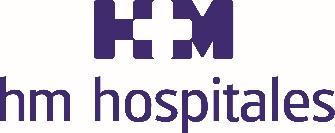 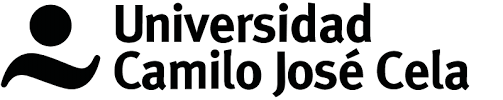 LA UNIVERSIDAD CAMILO JOSÉ CELA Y HM HOSPITALES SE UNEN EN UN PROYECTO UNIVERSITARIO PIONERO EN CIENCIAS DE LA SALUDEste innovador proyecto nace de la necesidad de evolucionar en la formación de los futuros profesionales sanitarios incorporando al hospital como eje fundamental y vertebrador de su aprendizaje.Con este acuerdo, que se materializará a partir del próximo curso 2022-2023, se quiere dar respuesta a las nuevas necesidades profesionales y asistenciales del sector de la Salud con la cultura del cuidado al paciente integrado en su ADN.La firma del acuerdo se ha celebrado hoy de la mano del rector de la Universidad Camilo José Cela, Emilio Lora-Tamayo, y el presidente de HM Hospitales, el Dr. Juan Abarca Cidón.Madrid, 20 de octubre de 2021.- La Universidad Camilo José Cela (UCJC) y HM Hospitales han firmado hoy un acuerdo de colaboración para el desarrollo de un innovador proyecto de formación universitaria en el área de Ciencias de la Salud. Este pionero proyecto nace del firme convencimiento de ambas instituciones en torno a la necesidad de evolucionar y dar un paso adelante en la formación y la transferencia de conocimientos a los futuros profesionales sanitarios incorporando al hospital como eje fundamental y vertebrador de su aprendizaje.Con su unión, HM Hospitales y la Universidad Camilo José Cela incorporan por primera vez a la formación de estos profesionales la visión de los centros y entidades que en su momento les acogerán, fortaleciendo desde una perspectiva práctica y multidisciplinar las capacidades y competencias que el alumno debe desarrollar en las distintas áreas profesionales.“Con esta alianza, queremos dar respuesta a las nuevas necesidades profesionales y asistenciales del sector sanitario, necesidades que en gran medida vienen determinadas por los continuos avances científicos y tecnológicos en el ámbito de las Ciencias de la Salud y que hacen imprescindible el contacto directo de los futuros profesionales con la realidad de la práctica en el hospital desde el primer momento de su formación”, ha explicado el Dr. Juan Abarca Cidón, presidente de HM Hospitales, durante la firma del acuerdo.El conocimiento y la experiencia de la Universidad Camilo José Cela y HM Hospitales “nos permite ofrecer un proyecto universitario único y de futuro que tiene la cultura del cuidado al paciente integrado en su ADN. Un proyecto que suma las metodologías docentes activas más innovadoras y que refuerzan la enseñanza presencial con elementos virtuales, enriqueciendo la interacción profesor-estudiante, con modernos campus universitarios dentro de la Universidad e integrados en los propios hospitales, con la tecnología más avanzada”, ha señalado, por su parte, Emilio Lora-Tamayo, rector de la Universidad Camilo José Cela.El proyecto universitario, que se materializará a partir del curso académico 2022-2023, incluye formación de grado, postgrado y doctorado y contará con un equipo docente integrado por profesionales en ejercicio y con una alta producción científica que impartirán la docencia desde su experiencia práctica e investigadora, fomentando un rol activo del alumno en su aprendizaje.El proyecto de formación universitaria liderado por HM Hospitales y la Universidad Camilo José Cela constituye una nueva forma de entender la transmisión del conocimiento a los futuros profesionales de Ciencias de la Salud en la que la docencia, la práctica asistencial, la investigación y la formación continuada con visión internacional y espíritu crítico y emprendedor formarán parte de la vida del alumno desde su primer día de estudios.Sobre la Universidad Camilo José CelaLa Universidad Camilo José Cela nació en el año 2000 como parte de la Institución Educativa SEK y está volcada en la innovación y en la evolución constante de acuerdo con la realidad empresarial y social. Afianzado sobre sólidos valores, el modelo educativo de la UCJC potencia el aprendizaje continuo, con un método de enseñanza que sitúa el talento y el espíritu emprendedor como el bien más preciado en un entorno cambiante e interconectado y que apuesta por la generación y transferencia de conocimiento, la capacitación y potenciación de las nuevas habilidades de los alumnos, en un marco de perfeccionamiento integral e intencional, orientado a su realización y a su inserción activa en la sociedad y la cultura.Sobre HM HospitalesHM Hospitales es el grupo hospitalario privado de referencia a nivel nacional que basa su oferta en la excelencia asistencial sumada a la investigación, la docencia, la constante innovación tecnológica y la publicación de resultados. Dirigido por médicos y con capital 100% español, cuenta en la actualidad con más de 5.000 trabajadores laborales que concentran sus esfuerzos en ofrecer una medicina de calidad e innovadora centrada en el cuidado de la salud y el bienestar de sus pacientes y familiares. HM Hospitales está formado por 42 centros asistenciales: 16 hospitales, 4 centros integrales de alta especialización en Oncología, Cardiología, Neurociencias y Fertilidad, además de 22 policlínicos. Todos ellos trabajan de manera coordinada para ofrecer una gestión integral de las necesidades y requerimientos de sus pacientes.Para más información: Rosa María García/Jaime Iglesias (Estudio de Comunicación)Teléfono: (+34) 91.576.52.50 / 636.49.94.95 / 655.10.55.40rmgarcia@estudiodecomunicacion.com / jiglesias@estudiodecomunicacion.com